МБДОУ №12 «Сказка»12 июня – День России!!!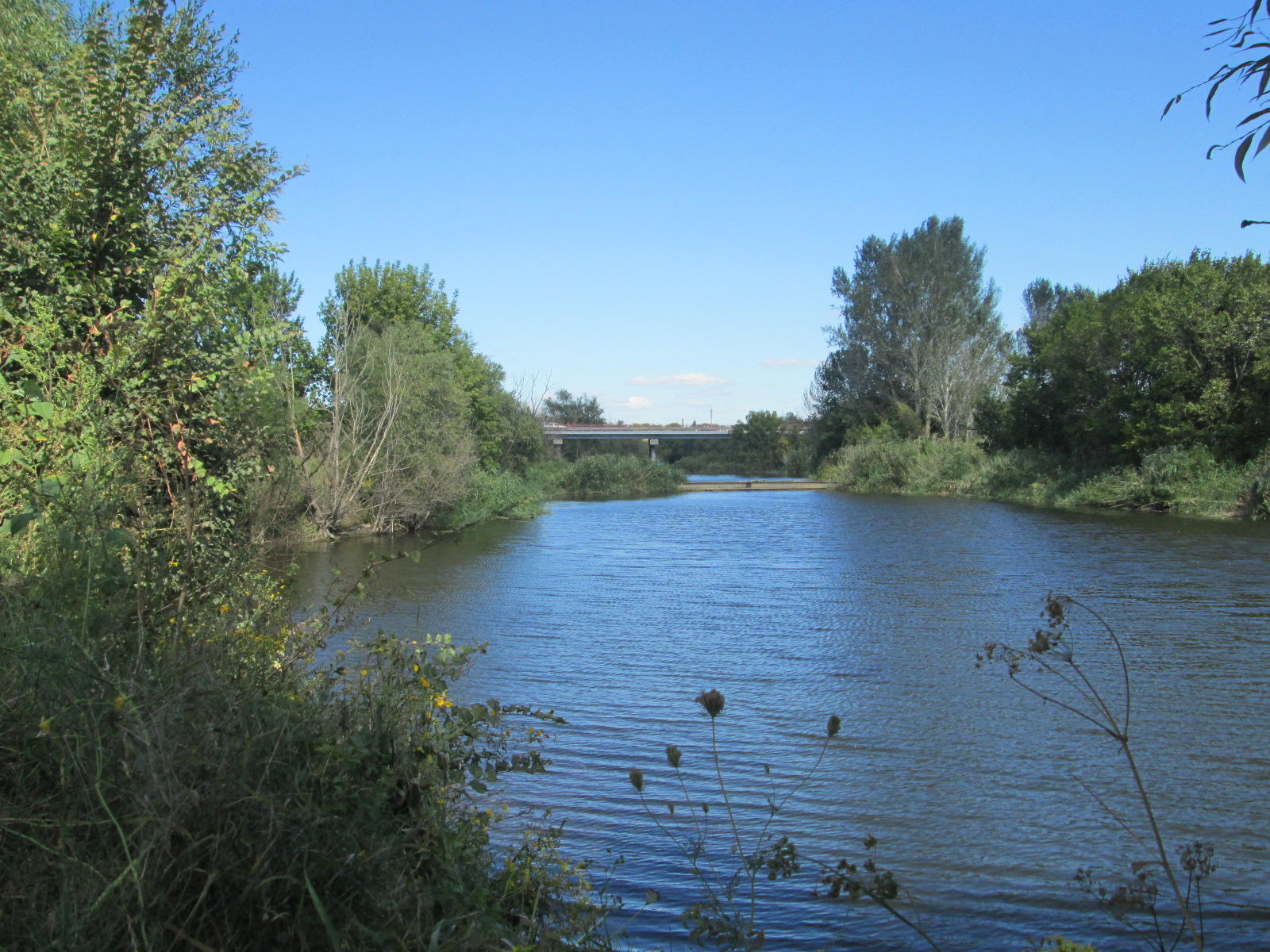 Воспитатель: Донецкова О.А.Тип проекта: информационно - творческий 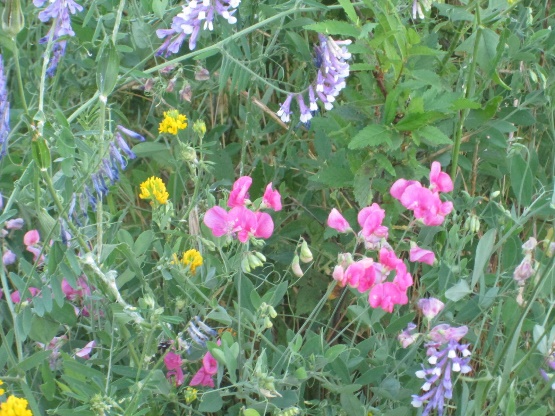 Вид проекта: групповой, краткосрочный.Участники проекта:- дети средней группы (4-5 лет);- воспитатель – Донецкова О.А.;- родители воспитанников.Актуальность: Патриотизм – это чувство любви к Родине. Исторически сложилось так, что любовь к Родине во все времена в Российском государстве была чертой национального характера. Патриотическое воспитание детей является одной из основных задач дошкольного образования. Чувство патриотизма многогранно по содержанию. Это и любовь к родным местам, и гордость за свой народ, и ощущение своей неразрывности с окружающим миром, и желание сохранять и приумножать богатство своей страны. Актуальность настоящего проекта определяется необходимостью расширять знания детей об истории России, родного края, культуре, традициях и обычаях народов.Цель: формирование у детей патриотических чувств и любви к Родине и родному краю, чувство гордости за свой народ и уважение к его традициям, воспитание уважительного отношения к государственным символам России.Задачи:Обучающие:- расширять знания детей об истории праздника «День России», о государственной символике (герб, флаг, гимн);- познакомить детей с различными традициями народов, культурой.Развивающие:- развивать и поддерживать познавательный интерес к истории России;- способствовать развитию умений детей в различных видах деятельности;- способствовать развитию связной речи.Воспитательные:- воспитывать чувство гордости за Россию, эмоционально-ценностное отношение к своей стране;- вовлекать родителей в активное сотрудничество.Предполагаемый результат:Сформированность представлений о родной стране, её истории и героях, желания быть патриотом своей Родины. Развитие интереса к своей стране, своему городу и родному краю. Обогащение опыта детей навыками социального общения проявление таких качеств личности как доброта, уважение к старшим, любовь к отчизне, эмоциональная отзывчивость. Умение выражать собственное мнение, анализировать, реагировать на происходящее, оказывать посильную помощь.Образовательные области: социально-коммуникативное развитие, познавательное развитие, речевое развитие, художественно-эстетическое развитие, физическое развитие.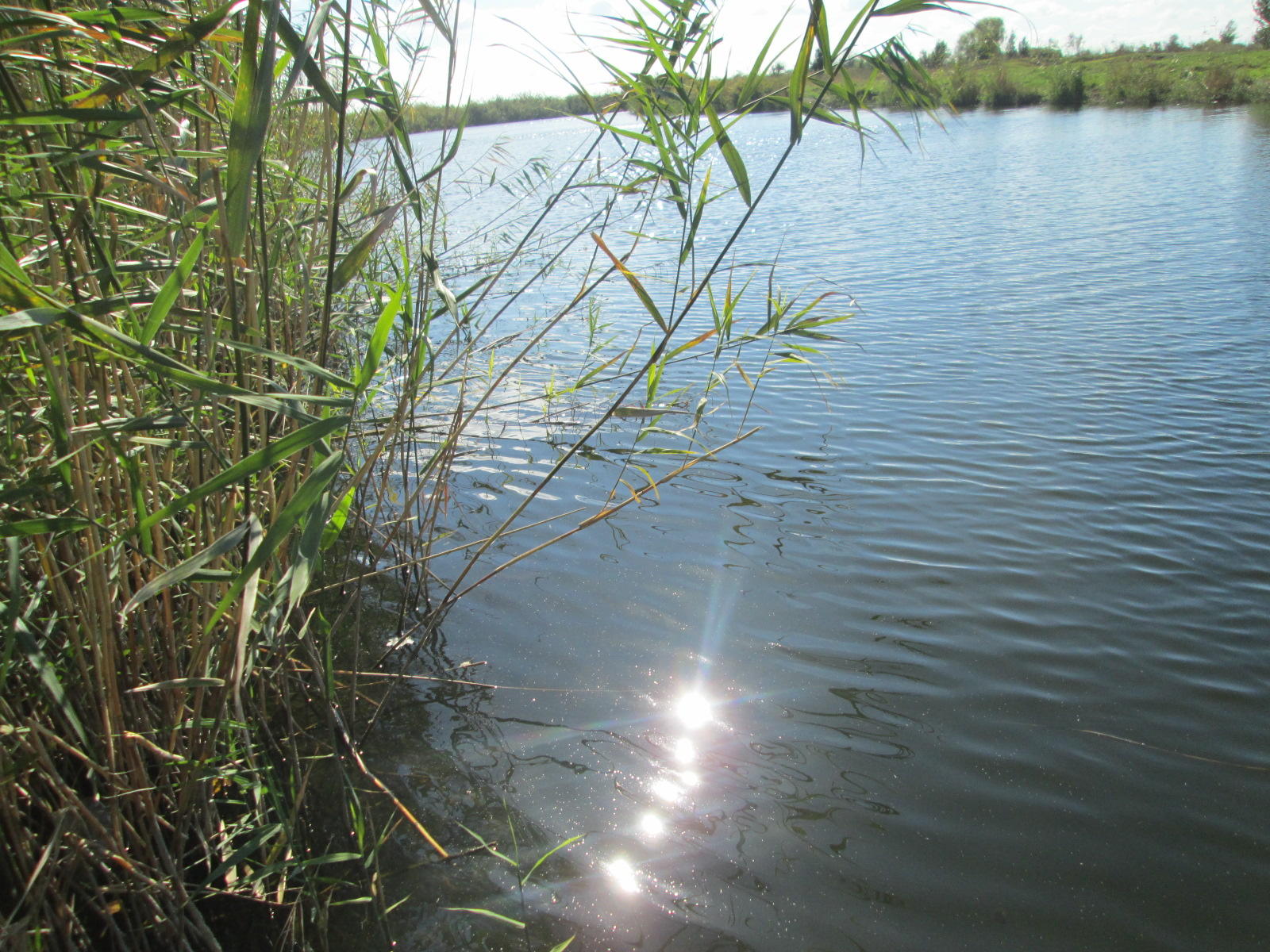 Этапы реализации проектаВывод: в ходе реализации проекта дети приобрели знания об истории края, страны, символике, достопримечательностях; проявляют интерес к событиям жизни страны, научились отражать свои впечатления в продуктивных видах деятельности, следовательно, можно считать, что цель и задачи проекта реализованы.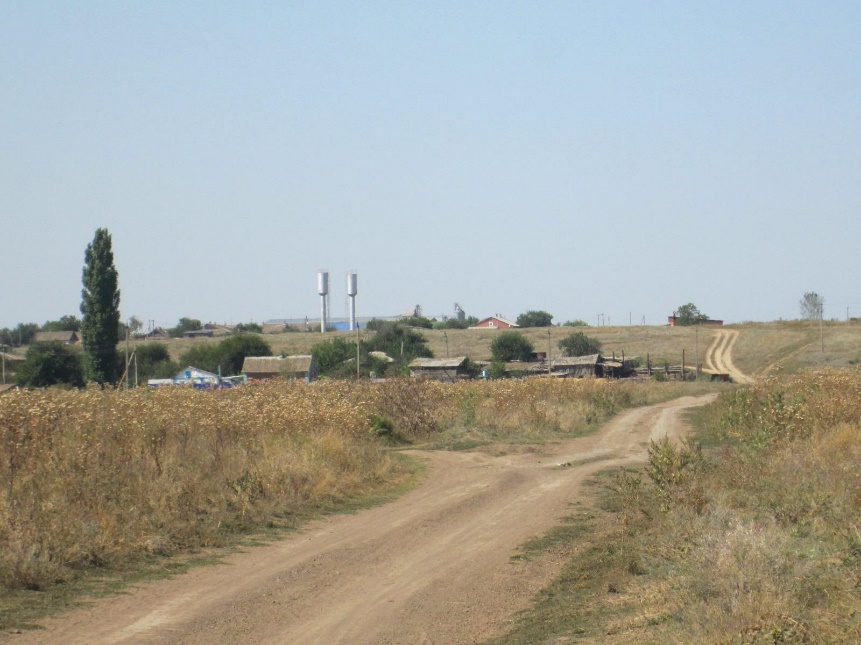 №п/пНазвание мероприятияЦельI этап. ПодготовительныйI этап. ПодготовительныйI этап. ПодготовительныйВоспитатель:Воспитатель:Воспитатель:Сбор и анализ литературы по данной теме;Разработка плана реализации проекта;Подборка иллюстративного материала;Подборка стихотворений, загадок, песен, мультфильмов по теме проекта;Подготовка материала для изобразительной деятельности;Подбор художественной и познавательной литературы для чтения детям.Подготовка к реализации проекта, создание необходимых условии. Определение уровня знаний детей по теме проекта.С родителями:С родителями:С родителями:Объявлен конкурс рисунков «Моя Россия»Объявлен конкурс фотографий детей на тему «Мой родной хутор»Папка-передвижка: «12 июня – День Росси», «Воспитываем патриотов».Приобщение родителей к работе над проектом.II этап. Реализация проектаII этап. Реализация проектаII этап. Реализация проекта1Просмотр мультфильмов «История России для детей», «Я расскажу вам о России!», «Мы живем в России - Москва» (из серии видео-энциклопедия нашей страны), «Мульти-Россия», «Мы живем в России - Золотое кольцо».Заинтересовать детей темой проекта, развивать познавательный интерес.2Беседы с детьми «Россия – Родина моя!», «Государственная символика»; Рассматривание Символики РФ.Расширение представлений детей о государственной символике Российской Федерации, их происхождении, истории России.3Прослушивание и разучивание музыкального репертуара по теме проекта «Гимн России», «Моя Россия»Знать главный музыкальный символ страны, познакомить детей с особенностями гимна России, реализовывать творческий потенциал детей в процессе коллективного исполнения песен.4Дидактические игры «Белый, синий, красный», «Символика России», «Костюмы народов России».Развивать мыслительную деятельность детей. Запомнить и правильное расположение цветов российского флага. Способствовать закреплению знаний о родной стране.5Пальчиковая гимнастика «Наш дом», «Вот верхом сидят, смотри, русские богатыри».Развивать мелкую моторику пальцев рук, чувство ритма. Развивать умение действовать по сигналу, сдерживать себя, выразительно выполнять движения; развивать воображение.6Подвижные русские народные игры «Гуси – лебеди», «Жмурки»; Хороводные игры «Веночек», «Платочек».Повышение мотивации к игровой деятельности, создание условий для формирования знаний у детей дошкольного возраста о традициях национальной культуры.7Чтение стихотворении Т. Бокова  «Родина», А.В. Жигулина «О, Родина!». Чтение произведения И. Шмелева «Русская песня»Развивать интерес к литературе, рассказам; развивать речь, внимание. Вызывать патриотические чувства.8Загадывание загадок о РоссииЗакрепить знания детей о нашей стране; систематизировать знания детей о символике государства; закрепить знания о флаге, гербе, гимне; расширять кругозор детей; развивать речь и логическое мышление.9Изобразительная деятельность:- Рисование «Российский флаг»- рисование мелками на асфальте «Символы России»Развивать творческий потенциал детей, желание воплощать свои впечатления в рисунках.III этап. Заключительный этапIII этап. Заключительный этапIII этап. Заключительный этапВыставка рисунков «Моя Россия», фотовыставка.Трансляция результатов проектирования